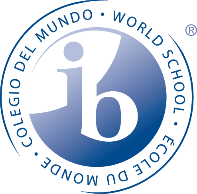 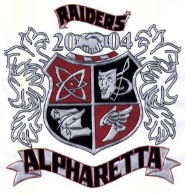 AVTF 1 - Course OutlineAll grades entered into Infinite Campus will be out of 100 points and have a multiplier of 1.0.Semester 1Semester 1Semester 1Semester 1Semester 1Class UnitType of Assignment/AssessmentGradebook CategoryNine-Week PeriodPacingUnit 1Create a YouTube AccountMinor1st5 days      Unit 2Premiere Pro Practice1st6 daysUnit 3LightingPractice1st4 daysUnit 4Shot ListMajor1st10 daysUnit 5Foley Log SheetMinor1st15 daysUnit 5Foley VideoMajor1st15 daysUnit 6Adobe Express PostMinor1st2 daysUnit 760 second horror loglinePractice1st19 daysUnit 760 second horror treatmentPractice2nd19 daysUnit 760 second horror scriptMinor2nd19 days60 second horror filmMajor2ndUnit 8Intro Name ProjectPractice2nd8 daysUnit 9My Product Commercial Script and Shot listMinor2nd9 daysMy Product CommercialMinor2ndUnit 10Movie Trailer Shot ListPractice2nd12 daysMovie TrailerMajor2ndSemester 2Semester 2Semester 2Semester 2Semester 2Class UnitType of Assignment/AssessmentGradebook CategoryNine-Week PeriodPacingUnit 11Get to Know InterviewMajor1st13 daysUnit 11Interview QuestionsPractice1st13 daysUnit 12Create a VOPractice1st30 daysUnit 12Create a VOSOTPractice1st30 daysUnit 12Its War PkgMinor1st30 daysUnit 12AHS News Pkg Pitch SheetMinor1st30 daysAHS New Pkg ScriptMinor1stAHS News PkgMajor1stUnit 13Super Powers videoMinor2nd9 daysUnit 13Super Powers YT ThumbnailPractice2nd9 daysUnit 14Fulton Film Festival ScriptMinor2nd13 daysUnit 14Fulton Film Festival MovieMajor2nd13 daysUnit 14Fulton Film Festival PosterMinor2nd13 daysUnit 15Music Video Plan SheetPractice2nd15 daysUnit 15Music Video YT ThumbnailPractice2nd15 daysUnit 15Music VideoMajor2nd15 days